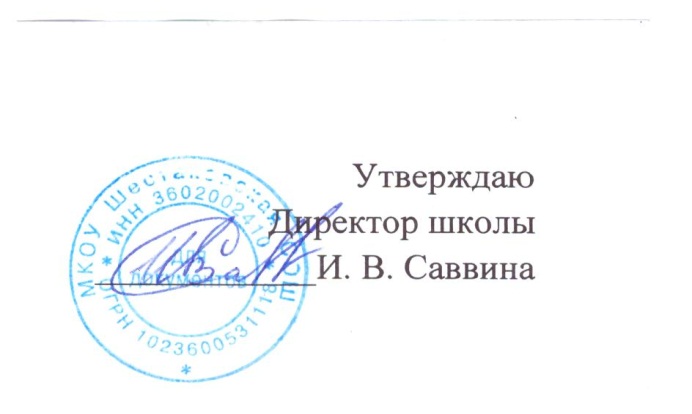 Муниципальное казенное общеобразовательное учреждениеШестаковская средняя общеобразовательная школаПрограмма воспитанияструктурного подразделения - детский садМКОУ Шестаковская СОШШестаково, 2021Пояснительная запискаРабочая программа воспитания структурного подразделения - детский сад МКОУ Шестаковская СОШ разработана на основе  требований Федерального закона от 31 июля 2020 г. № 304-ФЗ «О внесении изменений в Федеральный закон «Об образовании в Российской Федерации» по вопросам воспитания обучающихся» с учетом Плана мероприятий по реализации в 2021–2025 годах Стратегии развития воспитания в Российской Федерации на период до 2025 года, федерального государственного образовательного стандарта дошкольного образования. Работа по воспитанию, формированию и развитию личности обучающихся в дошкольных образовательных организациях (далее – ДОО) предполагает преемственность по отношению к достижению воспитательных целей начального общего образования (далее – НОО), к реализации Примерной программы воспитания, одобренной федеральным учебно-методическим объединением по общему образованию (протокол от 2 июня 2020 г. № 2/20) и размещенной на портале https://fgosreestr.ru. ДОО руководствуется определением понятия «образовательная программа», предложенным в Федеральном законе от 29 декабря 2012 г. № 273-ФЗ «Об образовании в Российской Федерации» (далее – Федеральный закон): «образовательная программа – комплекс основных характеристик образования (объем, содержание, планируемые результаты) и организационно-педагогических условий, который представлен в виде учебного плана, календарного учебного графика, рабочих программ учебных предметов, курсов, дисциплин (модулей), иных компонентов, оценочных и методических материалов, а также в предусмотренных настоящим Федеральным законом случаях в виде рабочей программы воспитания, календарного плана воспитательной работы, форм аттестации». Программа воспитания является компонентом основной образовательной программы дошкольного образования (далее – ДО). В связи с этим структура Программы воспитания включает три раздела – целевой, содержательный и организационный, в каждом из них предусматривается обязательная часть и часть, формируемая участниками образовательных отношений. Под воспитанием понимается «деятельность, направленная на развитие личности, создание условий для самоопределения и социализации обучающихся на основе социокультурных, духовно-нравственных ценностей и принятых в российском обществе правил и норм поведения в интересах человека, семьи, общества и государства, формирование у обучающихся чувства патриотизма, гражданственности, уважения к памяти защитников Отечества и подвигам Героев Отечества, закону и правопорядку, человеку труда и старшему поколению, взаимного уважения, бережного отношения к культурному наследию и традициям многонационального народа Российской Федерации, природе и окружающей среде». Программа основана на воплощении национального воспитательного идеала, который понимается как высшая цель образования, нравственное (идеальное) представление о человеке.  В основе процесса воспитания детей в ДОО лежат конституционные и национальные ценности российского общества. Целевые ориентиры определяются  как возрастные характеристики возможных достижений ребенка, которые коррелируют с портретом выпускника ДОО и с базовыми духовно-нравственными ценностями. С учетом особенностей социокультурной среды, в которой воспитывается ребенок, в рабочей программе воспитания отражено взаимодействие участников образовательных отношений (далее – ОО) со всеми субъектами образовательных отношений. Только при подобном подходе возможно воспитать гражданина и патриота, раскрыть способности и таланты детей, подготовить их к жизни в высокотехнологичном, конкурентном обществе. Для того чтобы эти ценности осваивались ребёнком, они должны отражены в основных направлениях воспитательной работы ДОО. Ценности Родины и природы лежат в основе патриотического направления воспитания. Ценности человека, семьи, дружбы, сотрудничества лежат в основе социального направления воспитания. Ценность знания лежит в основе познавательного направления воспитания. Ценность здоровья лежит в основе физического и оздоровительного направления воспитания. Ценность труда лежит в основе трудового направления воспитания. Ценности культуры и красоты лежат в основе этико-эстетического направления воспитания. Реализация Программы основана на взаимодействии с разными субъектами образовательных отношений. ДОО в части, формируемой участниками образовательных отношений, дополняет приоритетные направления воспитания с учетом реализуемой основной образовательной программы, региональной и муниципальной специфики реализации Стратегии развития воспитания в Российской Федерации на период до 2025 года, того, что воспитательные задачи, согласно федеральному государственному образовательному стандарту дошкольного образования (далее – ФГОС ДО), реализуются в рамках образовательных областей – социально-коммуникативного, познавательного, речевого, художественно-эстетического развития, физического развития. Реализация Программы воспитания предполагает социальное партнерство с другими организациями. Раздел I. Целевые ориентиры и планируемые результаты Примерной программыЦель Программы воспитания:Общая цель воспитания в ДОО – личностное развитие дошкольников и создание условий для их позитивной социализации на основе базовых ценностей российского общества через: 1) формирование ценностного отношения к окружающему миру, другим людям, себе; 2) овладение первичными представлениями о базовых ценностях, а также выработанных обществом нормах и правилах поведения; 3) приобретение первичного опыта деятельности и поведения в соответствии с базовыми национальными ценностями, нормами и правилами, принятыми в обществе. 1.2. Методологические основы и принципы построения Программы воспитания Методологической основой Программы являются антропологический, культурно-исторический и практичные подходы. Концепция Программы основывается на базовых ценностях воспитания, заложенных в определении воспитания, содержащемся в Федеральном законе от 29 декабря 2012 г. № 273-ФЗ «Об образовании в Российской Федерации». Методологическими ориентирами воспитания также выступают следующие идеи отечественной педагогики и психологии: развитие личного субъективного мнения и личности ребенка в деятельности; духовно-нравственное, ценностное и смысловое содержание воспитания; идея о сущности детства как сенситивного периода воспитания; амплификация (обогащение) развития ребёнка средствами разных «специфически детских видов деятельности». Программа воспитания руководствуется принципами ДО, определенными ФГОС ДО. Программа воспитания построена на основе духовно-нравственных и социокультурных ценностей и принятых в обществе правил и норм поведения в интересах человека, семьи, общества и опирается на следующие принципы: - принцип гуманизма. Приоритет жизни и здоровья человека, прав и свобод личности, свободного развития личности; воспитание взаимоуважения, трудолюбия, гражданственности, патриотизма, ответственности, правовой культуры, бережного отношения к природе и окружающей среде, рационального природопользования; - принцип ценностного единства и совместности. Единство ценностей и смыслов воспитания, разделяемых всеми участниками образовательных отношений, содействие, сотворчество и сопереживание, взаимопонимание и взаимное уважение; - принцип общего культурного образования. Воспитание основывается на культуре и традициях России, включая культурные особенности региона; - принцип следования нравственному примеру. Пример как метод воспитания позволяет расширить нравственный опыт ребенка, побудить его к открытому внутреннему диалогу, пробудить в нем нравственную рефлексию, обеспечить возможность выбора при построении собственной системы ценностных отношений, продемонстрировать ребенку реальную возможность следования идеалу в жизни; - принципы безопасной жизнедеятельности. Защищенность важных интересов личности от внутренних и внешних угроз, воспитание через призму безопасности и безопасного поведения; - принцип совместной деятельности ребенка и взрослого. Значимость совместной деятельности взрослого и ребенка на основе приобщения к культурным ценностям и их освоения; - принцип инклюзивности. Организация образовательного процесса, при котором все дети, независимо от их физических, психических, интеллектуальных, культурно-этнических, языковых и иных особенностей, включены в общую систему образования. Данные принципы реализуются в укладе ОО, включающем воспитывающие среды, общности, культурные практики, совместную деятельность и события. 1.2.1. Уклад образовательной организации Шестаковский детский сад функционирует с 1984 г. В данный момент детский сад является структурным подразделением МКОУ Шестаковская СОШ (далее структурное подразделение – детский сад) и представляет собой отдельно стоящее двухэтажное здание.По своей организационно-правовой форме структурное подразделение - детский сад является учреждением, тип – казенное учреждение, форма собственности – муниципальная. Учредителем структурного подразделения – детский сад является Бобровский муниципальный район Воронежской области в лице администрации Бобровского муниципального района Воронежской области. Вид Учреждения в соответствии с законодательством в сфере образования – детский сад общеразвивающего вида.Структурное подразделение – детский сад функционирует 10 часов 30 минут ежедневно с 730 до 1800 часов, пять дней в неделю, выходные дни – суббота, воскресенье, праздничные дни.Режим дня дошкольников в детском саду построен в соответствии с санитарно-гигиеническими требованиями. В соответствии с санитарно-эпидемическими правилами и нормативами (СанПиН 2.4.1.3049-13), инструктивно-методическим письмом «О гигиенических требованиях к максимальной нагрузке на детей дошкольного возраста в организованных формах общения» объем образовательной нагрузки не превышает максимально допустимую нагрузку. С сентября по май продолжительность непрерывной организованной образовательной деятельности согласно требованиям СанПиН 2.4.1.3049-13 составляет:в средней подгруппе – до 20 минут;в старшей подгруппе – до 25 минут.Максимально допустимый объем образовательной нагрузки в первой половине дня в  средней подгруппе не превышает 40 минут, в старшей 50 минут. В середине времени, отведенного на непрерывную образовательную деятельность, проводится физкультминутка. Перерывы между периодами непрерывной образовательной деятельности составляет не менее 10 минут.Максимально допустимый объем недельной образовательной нагрузки, включая реализацию дополнительных образовательных программ, для детей дошкольного возраста составляет:  в средней подгруппе – 4 часа; в старшей подгруппе – 6 часов 25 минут. Общественно полезный труд детей старшей и подготовительной групп проводится в форме самообслуживания, элементарного хозяйственно-бытового труда (сервировка столов, помощь в подготовке к занятиям) и труда на природе. Его продолжительность не превышает 20 минут в день.Здание детского сада имеет центральное отопление, холодное и горячее водоснабжение, канализацию, достаточно хорошо оборудованные групповые (игровые, спальные комнаты), физкультурная  комната, методический кабинет. Нет отдельных спортивного и музыкального залов. Праздничные мероприятия проводятся  в групповой комнате или в актовой зале школы. 1.2.2. Воспитывающая среда ДОО Воспитывающая среда детского сада способствует эмоциональному благополучию детей, развитию каждого ребенка, соответствует возрастным и психологическим особенностям дошкольников каждой возрастной группы, ориентирована на развитие базисных характеристик личности ребенка (компетентность, самостоятельность, инициативность, произвольность, свобода поведения и безопасность, самосознание и самооценка).В каждой возрастной подгруппе создана своя предметно-развивающая среда, позволяющая эффективно использовать программы и технологии, по которым работают педагоги. В подгруппах выделены зоны для занятий с детьми деятельностью по интересам, подобраны соответствующие игры, техническое оборудование, иллюстративный материал. Вариативность и разнообразие материалов позволяют удовлетворить разные интересы и предпочтения детей, ощутить ребенку собственное «Я». Предусмотрено удобство для организации разнообразной индивидуальной и коллективной деятельности детей.1.2.3. Общности (сообщества) ДОО Профессиональная общность – это устойчивая система связей и отношений между людьми, единство целей и задач воспитания, реализуемое всеми сотрудниками ДОО. Количество сотрудников структурного подразделения – детский сад (общее) – 8 человек. Из них педагогический персонал – 3 человека: 2 воспитателя, 1 музыкальный руководитель (по совместительству). Все педагоги имеют среднее профессиональное образование педагогической направленности. Стаж педагогической работы составляет свыше 20 лет. Все педагоги прошли курсы повышения квалификации.  Сотрудники МКОУ Шестаковская СОШ разделяют те ценности, которые заложены в основу Программы. Основой эффективности общности является рефлексия собственной профессиональной деятельности. Воспитатели, а также другие сотрудники являются: - примером в формировании полноценных и сформированных ценностных ориентиров, норм общения и поведения; - мотивируют детей к общению друг с другом, поощряют даже самые незначительные стремления к общению и взаимодействию; - поощряют детскую дружбу, стараются, чтобы дружба между отдельными детьми внутри группы сверстников принимала общественную направленность; - заботятся о том, чтобы дети непрерывно приобретали опыт общения на основе чувства доброжелательности; - содействуют проявлению детьми заботы об окружающих, учат проявлять чуткость к сверстникам, побуждают детей сопереживать, беспокоиться, проявлять внимание к заболевшему товарищу; - воспитывают в детях такие качества личности, которые помогают влиться в общество сверстников (организованность, общительность, отзывчивость, щедрость, доброжелательность и пр.); - учат детей совместной деятельности, насыщают их жизнь событиями, которые сплачивают  и объединяют ребят; - воспитывают в детях чувство ответственности перед группой за свое поведение. Профессионально-родительская общность включает сотрудников структурного подразделения МКОУ Шестаковская СОШ и всех взрослых членов семей воспитанников, которых связывают не только общие ценности, цели развития и воспитания детей, но и уважение друг к другу. Основная задача – объединение усилий по воспитанию ребенка в семье и в ДОО. Зачастую поведение ребенка сильно различается дома и в ДОО. Без совместного обсуждения воспитывающими взрослыми особенностей ребенка невозможно выявление и в дальнейшем создание условий, которые необходимы для его оптимального и полноценного развития и воспитания. Детско-взрослая общность. Для общности характерно содействие друг другу, сотворчество и сопереживание, взаимопонимание и взаимное уважение, отношение к ребенку как к полноправному человеку, наличие общих симпатий, ценностей и смыслов у всех участников общности. Детско-взрослая общность является источником и механизмом воспитания ребенка. Находясь в общности, ребенок сначала приобщается к тем правилам и нормам, которые вносят взрослые в общность, а затем эти нормы усваиваются ребенком и становятся его собственными. Общность строится и задается системой связей и отношений ее участников. В каждом возрасте и каждом случае она  обладает своей спецификой в зависимости от решаемых воспитательных задач. Детская общность. Общество сверстников – необходимое условие полноценного развития личности ребенка. Здесь он непрерывно приобретает способы общественного поведения, под руководством воспитателя учится умению дружно жить, сообща играть, трудиться, заниматься, достигать поставленной цели. Чувство приверженности к группе сверстников рождается тогда, когда ребенок впервые начинает понимать, что рядом с ним такие же, как он сам, что свои желания необходимо соотносить с желаниями других. Воспитатель  воспитывает у детей навыки и привычки поведения, качества, определяющие характер взаимоотношений ребенка с другими людьми и его успешность в том или ином сообществе. Одним из видов детских общностей являются разновозрастные детские общности. В структурном подразделении МКОУ Шестаковская СОШ обеспечена возможность взаимодействия ребенка как со старшими, так и с младшими детьми. Включенность ребенка в отношения со старшими, помимо подражания и приобретения нового, рождает опыт послушания, следования общим для всех правилам, нормам поведения и традициям. Отношения с младшими – это возможность для ребенка стать авторитетом и образцом для подражания, а также пространство для воспитания заботы и ответственности. Организация жизнедеятельности детей дошкольного возраста в разновозрастной группе обладает большим воспитательным потенциалом для инклюзивного образования. Культура поведения воспитателя в общностях как значимая составляющая уклада. Культура поведения взрослых в детском саду направлена на создание воспитывающей среды как условия решения возрастных задач воспитания. Общая психологическая атмосфера, эмоциональный настрой группы, спокойная обстановка, отсутствие спешки, разумная сбалансированность планов – это необходимые условия нормальной жизни и развития детей. Воспитатель должен соблюдать кодекс нормы профессиональной этики и поведения: - педагог всегда выходит навстречу родителям и приветствует родителей и детей первым; - улыбка – всегда обязательная часть приветствия; - педагог описывает события и ситуации, но не даёт им оценки; - педагог не обвиняет родителей и не возлагает на них ответственность за поведение детей в детском саду; - тон общения ровный и дружелюбный, исключается повышение голоса; - уважительное отношение к личности воспитанника; - умение заинтересованно слушать собеседника и сопереживать ему; - умение видеть и слышать воспитанника, сопереживать ему; - уравновешенность и самообладание, выдержка в отношениях с детьми; - умение быстро и правильно оценивать сложившуюся обстановку и в то же время не торопиться с выводами о поведении и способностях воспитанников; - умение сочетать мягкий эмоциональный и деловой тон в отношениях с детьми; - умение сочетать требовательность с чутким отношением к воспитанникам; - знание возрастных и индивидуальных особенностей воспитанников; - соответствие внешнего вида статусу воспитателя детского сада. 1.2.4. Социокультурный контекст В микрорайоне расположены объекты социально-культурного назначения – Дом культуры, сельская библиотека,  церковь, администрация Шестаковского сельского поселения, кабинет врача общей практики (ВОП), магазины, отделение Сбербанка России, почтовое отделение. Воспитатели и родители используют это для развития и самовыражения детей. Программа предусматривает выступления воспитанников на различных уровнях.1.2.5. Деятельности и культурные практики в ДОО Цели и задачи воспитания реализуются во всех видах деятельности дошкольника, обозначенных во ФГОС ДО. В качестве средств реализации цели воспитания выступают следующие основные виды деятельности и культурные практики: - предметно-целевая (виды деятельности, организуемые взрослым, в которых он открывает ребенку смысл и ценность человеческой деятельности, способы ее реализации совместно с родителями, воспитателями, сверстниками); - культурные практики (активная, самостоятельная апробация каждым ребенком инструментального и ценностного содержаний, полученных от взрослого, и способов их реализации в различных видах деятельности через личный опыт); - свободная инициативная деятельность ребенка (его спонтанная самостоятельная активность, в рамках которой он реализует свои базовые устремления: любознательность, общительность, опыт деятельности на основе усвоенных ценностей). 1.3. Требования к планируемым результатам освоения Программы Планируемые результаты воспитания носят отсроченный характер, но деятельность воспитателя нацелена на перспективу развития и становления личности ребенка. Поэтому результаты достижения цели воспитания даны в виде целевых ориентиров, представленных в виде обобщенных портретов ребенка к концу раннего и дошкольного возрастов. Основы личности закладываются в дошкольном детстве, и, если какие-либо линии развития не получат своего становления в детстве, это может отрицательно сказаться на гармоничном развитии человека в будущем. На уровне ДО не осуществляется оценка результатов воспитательной работы в соответствии с ФГОС ДО, так как «целевые ориентиры основной образовательной программы дошкольного образования не подлежат непосредственной оценке, в том числе в виде педагогической диагностики (мониторинга), и не являются основанием для их формального сравнения с реальными достижениями детей». 1.3.1. Целевые ориентиры воспитательной работы для детей младенческого и раннего возраста (до 3 лет)Портрет ребенка младенческого и раннего возраста (к 3-м годам)1.3.2. Целевые ориентиры воспитательной работы для детей дошкольного возраста (до 8 лет) Портрет ребенка дошкольного возраста (к 8-ми годам)Раздел II. Содержательный2.1. Содержание воспитательной работы по направлениям воспитанияСодержание Программы воспитания реализуется в ходе освоения детьми дошкольного возраста всех образовательных областей, обозначенных во ФГОС ДО, одной из задач которого является объединение воспитания и обучения в целостный образовательный процесс на основе духовно-нравственных и социокультурных ценностей, принятых в обществе правил и норм поведения в интересах человека, семьи, общества: - социально-коммуникативное развитие; -познавательное развитие; - речевое развитие; - художественно-эстетическое развитие; - физическое развитие. В пояснительной записке ценности воспитания соотнесены с направлениями воспитательной работы. Эти направления не заменяют и не дополняют собой деятельность по пяти образовательным областям, а фокусируют процесс усвоения ребенком базовых ценностей в целостном образовательном процессе. 2.1.1. Патриотическое направление воспитания Ценности Родина и природа лежат в основе патриотического направления воспитания. Патриотизм – это воспитание в ребенке нравственных качеств, чувства любви, интереса к своей стране – России, своему краю, малой родине, своему народу и народу России в целом (гражданский патриотизм), ответственности, трудолюбия; ощущения принадлежности к своему народу. Патриотическое направление воспитания строится на идее патриотизма как нравственного чувства, которое вырастает из культуры человеческого бытия, особенностей образа жизни и ее уклада, народных и семейных традиций. Воспитательная работа в данном направлении связана со структурой самого понятия «патриотизм» и определяется через следующие взаимосвязанные компоненты: - когнитивно-смысловой, связанный со знаниями об истории России, своего края, духовных и культурных традиций и достижений многонационального народа России; - эмоционально-ценностный, характеризующийся любовью к Родине – России, уважением к своему народу, народу России в целом; - регуляторно-волевой, обеспечивающий укоренение знаний в духовных и культурных традициях своего народа, деятельность на основе понимания ответственности за настоящее и будущее своего народа, России. Задачи патриотического воспитания: 1) формирование любви к родному краю, родной природе, родному языку, культурному наследию своего народа; 2) воспитание любви, уважения к своим национальным особенностям и чувства собственного достоинства как представителя своего народа; 3) воспитание уважительного отношения к гражданам России в целом, своим соотечественникам и согражданам, представителям всех народов России, к ровесникам, родителям, соседям, старшим, другим людям вне зависимости от их этнической принадлежности; 4) воспитание любви к родной природе, природе своего края, России, понимания единства природы и людей и бережного ответственного отношения к природе. При реализации указанных задач воспитатель ДОО должен сосредоточить свое внимание на нескольких основных направлениях воспитательной работы: - ознакомлении детей с историей, героями, культурой, традициями России и своего народа; - организации коллективных творческих проектов, направленных на приобщение детей к российским общенациональным традициям; - формировании правильного и безопасного поведения в природе, осознанного отношения к растениям, животным, к последствиям хозяйственной деятельности человека. 2.1.2. Социальное направление воспитания Ценности семья, дружба, человек и сотрудничество лежат в основе социального направления воспитания. В дошкольном детстве ребенок открывает Личность другого человека и его значение в собственной жизни и жизни людей. Он начинает осваивать все многообразие социальных отношений и социальных ролей. Он учится действовать сообща, подчиняться правилам, нести ответственность за свои поступки, действовать в интересах семьи, группы. Формирование правильного ценностно-смыслового отношения ребенка к социальному окружению невозможно без грамотно выстроенного воспитательного процесса, в котором обязательно должна быть личная социальная инициатива ребенка в детско-взрослых и детских общностях. Важным аспектом является формирование у дошкольника представления о мире профессий взрослых, появление к моменту подготовки к школе положительной установки к обучению в школе как важному шагу взросления. Основная цель социального направления воспитания дошкольника заключается в формировании ценностного отношения детей к семье, другому человеку, развитии дружелюбия, создания условий для реализации в обществе. Выделяются основные задачи социального направления воспитания. 1) Формирование у ребенка представлений о добре и зле, позитивного образа семьи с детьми, ознакомление с распределением ролей в семье, образами дружбы в фольклоре и детской литературе, примерами сотрудничества и взаимопомощи людей в различных видах деятельности (на материале истории России, ее героев), милосердия и заботы. Анализ поступков самих детей в группе в различных ситуациях. 2) Формирование навыков, необходимых для полноценного существования в обществе: эмпатии (сопереживания), коммуникабельности, заботы, ответственности, сотрудничества, умения договариваться, умения соблюдать правила. 3) Развитие способности поставить себя на место другого как проявление личностной зрелости и преодоление детского эгоизма. При реализации данных задач воспитатель ДОО должен сосредоточить свое внимание на нескольких основных направлениях воспитательной работы: - организовывать сюжетно-ролевые игры (в семью, в команду и т. п.), игры с правилами, традиционные народные игры и пр.; - воспитывать у детей навыки поведения в обществе; - учить детей сотрудничать, организуя групповые формы в продуктивных видах деятельности; - учить детей анализировать поступки и чувства – свои и других людей; - организовывать коллективные проекты заботы и помощи; - создавать доброжелательный психологический климат в группе. 2.1.3. Познавательное направление воспитания Ценность – знания. Цель познавательного направления воспитания – формирование ценности познания. Значимым для воспитания ребенка является формирование целостной картины мира, в которой интегрировано ценностное, эмоционально окрашенное отношение к миру, людям, природе, деятельности человека. Задачи познавательного направления воспитания: 1) развитие любознательности, формирование опыта познавательной инициативы; 2) формирование ценностного отношения к взрослому как источнику знаний; 3) приобщение ребенка к культурным способам познания (книги, интернет-источники, дискуссии и др.). Направления деятельности воспитателя: - совместная деятельность воспитателя с детьми на основе наблюдения, сравнения, проведения опытов (экспериментирования), организации походов и экскурсий, просмотра доступных для восприятия ребенка познавательных фильмов, чтения и просмотра книг; - организация конструкторской и продуктивной творческой деятельности, проектной и исследовательской деятельности детей совместно со взрослыми; - организация насыщенной и структурированной образовательной среды, включающей иллюстрации, видеоматериалы, ориентированные на детскую аудиторию; различного типа конструкторы и наборы для экспериментирования. 2.1.4. Физическое и оздоровительное направление воспитания Ценность – здоровье. Цель данного направления – сформировать навыки здорового образа жизни, где безопасность жизнедеятельности лежит в основе всего. Физическое развитие и освоение ребенком своего тела происходит в виде любой двигательной активности: выполнение бытовых обязанностей, игр, ритмики и танцев, творческой деятельности, спорта, прогулок. Задачи по формированию здорового образа жизни: - обеспечение построения образовательного процесса физического воспитания детей (совместной и самостоятельной деятельности) на основе здоровье формирующих и здоровье сберегающих технологий, и обеспечение условий для гармоничного физического и эстетического развития ребенка; - закаливание, повышение сопротивляемости к воздействию условий внешней среды; - укрепление опорно-двигательного аппарата; развитие двигательных способностей, обучение двигательным навыкам и умениям; - формирование элементарных представлений в области физической культуры, здоровья и безопасного образа жизни; - организация сна, здорового питания, выстраивание правильного режима дня; - воспитание экологической культуры, обучение безопасности жизнедеятельности. Направления деятельности воспитателя: - организация подвижных, спортивных игр, в том числе традиционных народных игр, дворовых игр на территории детского сада; - создание детско-взрослых проектов по здоровому образу жизни; - введение оздоровительных традиций в ДОО. Формирование у дошкольников культурно-гигиенических навыков является важной частью воспитания культуры здоровья. Воспитатель формирует у дошкольников понимание того, что чистота лица и тела, опрятность одежды отвечают не только гигиене и здоровью человека, но и социальным ожиданиям окружающих людей. Особенность культурно-гигиенических навыков заключается в том, что они должны формироваться на протяжении всего пребывания ребенка в ДОО. В формировании культурно-гигиенических навыков режим дня играет одну из ключевых ролей. Привыкая выполнять серию гигиенических процедур с определенной периодичностью, ребенок вводит их в свое бытовое пространство, и постепенно они становятся для него привычкой. Формируя у детей культурно-гигиенические навыки, воспитатель ДОО сосредоточит свое внимание на нескольких основных направлениях воспитательной работы: - формирует у ребенка навыки поведения во время приема пищи; - формирует у ребенка представления о ценности здоровья, красоте и чистоте тела; - формирует у ребенка привычку следить за своим внешним видом; - включает информацию о гигиене в повседневную жизнь ребенка, в игру. Работа по формированию у ребенка культурно-гигиенических навыков ведется в тесном контакте с семьей.2.1.5. Трудовое направление воспитания Ценность – труд. С дошкольного возраста каждый ребенок обязательно должен принимать участие в труде, и те несложные обязанности, которые он выполняет в детском саду и в семье, должны стать повседневными. Только при этом условии труд оказывает на детей определенное воспитательное воздействие и подготавливает их к осознанию его нравственной стороны. Основная цель трудового воспитания дошкольника заключается в формировании ценностного отношения детей к труду, трудолюбия, а также в приобщении ребенка к труду. Можно выделить основные задачи трудового воспитания. 1) Ознакомление с доступными детям видами труда взрослых и воспитание положительного отношения к их труду, познание явлений и свойств, связанных с преобразованием материалов и природной среды, которое является следствием трудовой деятельности взрослых и труда самих детей. 2) Формирование навыков, необходимых для трудовой деятельности детей, воспитание навыков организации своей работы, формирование элементарных навыков планирования. 3) Формирование трудового усилия (привычки к доступному дошкольнику напряжению физических, умственных и нравственных сил для решения трудовой задачи). При реализации данных задач воспитатель ДОО сосредоточит свое внимание на нескольких направлениях воспитательной работы: - показывает детям необходимость постоянного труда в повседневной жизни, использовать его возможности для нравственного воспитания дошкольников; - воспитывает у ребенка бережливость (беречь игрушки, одежду, труд и старания родителей, воспитателя, сверстников), так как данная черта непременно сопряжена с трудолюбием; - предоставляет детям самостоятельность в выполнении работы, чтобы они почувствовали ответственность за свои действия; - собственным примером трудолюбия и занятости создает у детей соответствующее настроение, формировать стремление к полезной деятельности; - связывает развитие трудолюбия с формированием общественных мотивов труда, желанием приносить пользу людям. 2.1.6. Этико-эстетическое направление воспитания Ценности – культура и красота. Культура поведения в своей основе имеет глубоко социальное нравственное чувство – уважение к человеку, к законам человеческого общества. Культура отношений является делом не столько личным, сколько общественным. Конкретные представления о культуре поведения усваиваются ребенком вместе с опытом поведения, с накоплением нравственных представлений. Можно выделить основные задачи этико-эстетического воспитания: 1) формирование культуры общения, поведения, этических представлений; 2) воспитание представлений о значении опрятности и красоты внешней, ее влиянии на внутренний мир человека; 3) развитие предпосылок ценностно-смыслового восприятия и понимания произведений искусства, явлений жизни, отношений между людьми; 4) воспитание любви к прекрасному, уважения к традициям и культуре родной страны и других народов; 5) развитие творческого отношения к миру, природе, быту и к окружающей ребенка действительности; 6) формирование у детей эстетического вкуса, стремления окружать себя прекрасным, создавать его. Для того чтобы формировать у детей культуру поведения, воспитатель ДОО сосредоточит свое внимание на нескольких основных направлениях воспитательной работы: - будет учить детей уважительно относиться к окружающим людям, считаться с их делами, интересами, удобствами; - воспитывать культуру общения ребенка, выражающуюся в общительности, этикет вежливости, предупредительности, сдержанности, умении вести себя в общественных местах; - воспитывать культуру речи: называть взрослых на «вы» и по имени и отчеству; не перебивать говорящих и выслушивать других; говорить четко, разборчиво, владеть голосом; - воспитывать культуру деятельности, что подразумевает умение обращаться с игрушками, книгами, личными вещами, имуществом ДОО; умение подготовиться к предстоящей деятельности, четко и последовательно выполнять и заканчивать ее, после завершения привести в порядок рабочее место, аккуратно убрать все за собой; привести в порядок свою одежду. Цель эстетического воспитания – становление у ребенка ценностного отношения к красоте. Эстетическое воспитание через обогащение чувственного опыта и развитие эмоциональной сферы личности влияет на становление нравственной и духовной составляющей внутреннего мира ребенка. Направления деятельности воспитателя по эстетическому воспитанию предполагают следующее: - выстраивание взаимосвязи художественно-творческой деятельности самих детей с воспитательной работой через развитие восприятия, образных представлений, воображения и творчества; - уважительное отношение к результатам творчества детей, широкое включение их произведений в жизнь ДОО; - организацию выставок, концертов, создание эстетической развивающей среды и др.; - формирование чувства прекрасного на основе восприятия художественного слова на русском и родном языке; - реализация вариативности содержания, форм и методов работы с детьми по разным направлениям эстетического воспитания. 2.2. Особенности реализации воспитательного процесса Воспитательный процесс в детском саду тесно связан с образовательным процессом и ориентирован на основные положения  Федеральных государственных образовательных стандартов дошкольного образования. Содержание психолого - педагогической  работы по освоению детьми образовательных областей основано на  следующих разделах образовательной программы:Познавательное     развитиеРечевое  развитиеФизическое развитиеСоциально – коммуникативное  развитие          Художественно - эстетическое развитиеВ детском саду реализуется основная общеобразовательная программа дошкольного учреждения, разработанная на основе примерной основной общеобразовательной программы «Детство» под редакцией Т. И. Бабаевой, А. Г. Гоберидзе, З. А.Михайловой и др. С целью  осуществления  всех  направлений  развития  ребенка в текущем учебном году использовались различные парциальные программы:-  «Растим интеллектуалов» Л. Г. Горькова; - «Основы  безопасности»  под  редакцией  Н.  А.  Авдеевой,  О.  А.  Князевой,  Л. Б. Стеркиной; - «Коммуникация» - Н. А. Корнухина;- «Познавательно – речевое развитие» под редакцией О. А. Шиян; - «Добро пожаловать в экологию» О. А. Воронкевич; - «Приобщение к истокам русской народной культуры» О. Л. Князева; - программа экологического образования «Наш дом - природа» Н. А. Рыжова;-  «Развитие речи детей» О. С. Ушакова; - «Здоровье» В. Г. Алямовская;- «Развивайте у детей творчество» Т. Г. Казакова; - «Изобразительная деятельность в детском саду» Т. С. Комарова; - «Программа воспитания и обучения детей с фонетико-фонематическим недоразвитием речи» Т. Б. Филичева;- «Дошкольник и рукотворный мир» М. В. Крулехт;- «Взаимодействие ДОУ с родителями дошкольников» А. В. Дронь.  Воспитательный и образовательный процесс в течение дня состоит из  трёх блоков: Первый блок - утренний образовательный блок с 7.30 до 9.00 - включает в себя: - взаимодействие с семьями детей;- самостоятельную деятельность детей; - воспитательную деятельность, осуществляемую в процессе организации различных видов детской деятельности (игровой, коммуникативной, трудовой, познавательно-исследовательской, продуктивной, музыкально-художественной, чтения);- образовательную деятельность, осуществляемую в ходе режимных моментов.Второй блок - развивающий блок с 9.00 по 11.00 - представляет собой различные виды деятельности (игровую, коммуникативную, трудовую, познавательно-исследовательскую, музыкально-художественную) в форме игр-занятий.Третий блок - вечерний блок с 15.30 до 18.00 - включает в себя:-  самостоятельную деятельность детей;- воспитательную деятельность, осуществляемую в ходе режимных моментов;- взаимодействие с семьями детей.Проектирование воспитательно-образовательного процесса осуществляется в двух основных моделях организации образовательного процесса – совместной деятельности взрослого и детей и самостоятельной деятельности детей. Работа по физическому воспитаниюВоспитательный процесс в структурном подразделении – детский сад строится на основе здоровьесберегающей технологии: создан благоприятный для здоровья детей режим дня, ориентированный на возрастные особенности детского организма, соблюдается интервал между видами деятельности, четырехразовое питание, целесообразное соотношение   двигательной и интеллектуальной активности детей, пребывания детей внутри и вне помещения и др. Работа по физическому развитию обучающихся,  в свете реализации ФГОС ДО, ведется по программе «Физическая культура – дошкольникам» Л. И. Пензулаевой.  Физкультурно-оздоровительный процесс в режиме дня включает в себя проведение следующих мероприятий:Физкультурные занятия в зале и на улице;Спортивные досуги и развлечения; прогулки на свежем воздухе;Гимнастика после сна;Мероприятия по оздоровлению и профилактике заболеваемости;Занятия ритмической гимнастикой с детьми старшего дошкольного возраста;Коррекция и профилактика плоскостопия;Диагностика физической подготовки;Рациональная двигательная активность в течение дня;Усиленное внимание к ребенку в период адаптации к ДОУ;Создание санитарно-гигиенического режима соответственно требованиям СанПиН 2.4.1.3049-13. В ДОУ создана соответствующая  среда для самостоятельных игр и физкультурных занятий детей. Имеется физкультурная комната, оснащенная необходимым минимумом физкультурного оборудования: спортивные комплексы, шведские лестницы, батут, маты, мячи разных размеров, обручи, палки, оборудование для массажа стоп: ребристые доски, массажные коврики и др.Деятельность по формированию навыков здорового образа жизни у своих воспитанников   педагоги  ДОУ осуществляют целенаправленно,  систематически, совместно с родителями воспитанников.  2.3. Особенности взаимодействия педагогического коллектива с семьями воспитанников в процессе реализации Программы воспитания В целях реализации социокультурного потенциала региона для построения социальной ситуации развития ребенка работа с родителями (законными представителями) детей дошкольного возраста строится на принципах ценностного единства и сотрудничества всех субъектов социокультурного окружения ОО. Родители выступают не только в роли заказчика, но и имеют возможность объективно оценить уровень работы структурного подразделения -  детский сад. Поэтому для построения эффективного взаимодействия детского сада и семьи используются как традиционные, так не традиционные формы сотрудничества, позволяющие определить степень удовлетворения индивидуальных запросов родителей. Основная цель работы- формирование гармоничных детско-родительских отношений, изменение в положительную сторону образа ребенка в представлении родителей, создание позитивного эмоционального фона семейных отношений, повышение педагогической культуры родителей.Взаимодействие с семьями воспитанников реализуется через разнообразные формы:  традиционные - родительские собрания, педагогические беседы, тематические консультации, выставки детских работ, папки-передвижки, информационные.Стенды  и уголки для родителей - используются для просветительской работы с   родителями. Родители через систему наглядной агитации могут получить всю    интересующую их информацию об организации работы группы. В группе оформляется «Уголок для родителей», где помещаются консультативные материалы по всем разделам  программы, подборка методических рекомендаций:  «Советы по словарной работе с детьми»«В семье будущий первоклассник»«О правильных наказаниях»«Как организовать выходной день с ребенком»«Растим будущего мужчину»«Растим будущую женщину»«Учить детей любить и беречь родную природу»«Что должен знать и уметь выпускник средней, старшей группы».Взаимодействие педагогов и родителей, установление конструктивных партнерских взаимоотношений между ними является  важнейшим условием успешной подготовки детей к обучению в школе. Также используются формы: анкетирование; семинары-практикумы; родители могут получить консультации администрации, педагогов,  по желанию предоставляется возможность присутствовать на любом занятии, с  участием родителей готовятся и проводятся развлечения, родители активные помощники в организации предметно- развивающей среды  структурного подразделения – детский сад.Раздел III. Организационный3.1. Общие требования к условиям реализации Программы воспитания Программа воспитания структурного подразделения - детский сад МКОУ Шестаковская СОШ реализуется через формирование социокультурного воспитательного пространства. Уклад ОО направлен на сохранение преемственности принципов воспитания с уровня дошкольного образования на уровень начального общего образования: 1) Обеспечение личностно развивающей предметно-пространственной среды, в том числе современное материально-техническое обеспечение, методические материалы и средства обучения. 2) Наличие профессиональных кадров и готовность педагогического коллектива к достижению целевых ориентиров Программы воспитания. 3) Взаимодействие с родителями по вопросам воспитания. 4) Учет индивидуальных особенностей детей дошкольного возраста, в интересах которых реализуется Программа воспитания (возрастных, физических, психологических, национальных и пр.). Уклад задает и удерживает ценности воспитания  для всех участников образовательных отношений: руководителя ДОО, воспитателей и специалистов, вспомогательного персонала, воспитанников, родителей (законных представителей), субъектов социокультурного окружения ДОО. Уклад определяется общественным договором, устанавливает правила жизни и отношений в ДОО, нормы и традиции, психологический климат (атмосферу), безопасность, характер воспитательных процессов, способы взаимодействия между детьми и педагогами, педагогами и родителями, детьми друг с другом. Уклад включает в себя сетевое информационное пространство и нормы общения участников образовательных отношений в социальных сетях. Уклад учитывает специфику и конкретные формы организации распорядка дневного, недельного, месячного, годового цикла жизни ДОО. Для реализации Программы воспитания уклад проектируется командой ОО и  принимается всеми участниками образовательных отношений.Процесс проектирования уклада ДОО включает следующие шагиУклад и ребенок определяют особенности воспитывающей среды. Воспитывающая среда раскрывает заданные укладом ценностно-смысловые ориентиры. Воспитывающая среда – это содержательная и динамическая характеристика уклада, которая определяет его особенности, степень его вариативности и уникальности. Воспитывающая среда строится по трем линиям: - «от взрослого», который создает предметно-образную среду, способствующую воспитанию необходимых качеств; - «от совместной деятельности ребенка и взрослого», в ходе которой формируются нравственные, гражданские, эстетические и иные качества ребенка в ходе специально организованного педагогического взаимодействия ребенка и взрослого, обеспечивающего достижение поставленных воспитательных целей; - «от ребенка», который самостоятельно действует, творит, получает опыт деятельности, в особенности – игровой. 3.2. Взаимодействия взрослого с детьми. События ДОО Событие – это форма совместной деятельности ребенка и взрослого, в которой активность взрослого приводит к приобретению ребенком собственного опыта переживания той или иной ценности. Для того чтобы стать значимой, каждая ценность воспитания должна быть понята, раскрыта и принята ребенком совместно с другими людьми в значимой для него общности. Этот процесс происходит стихийно, но для того, чтобы вести воспитательную работу, он должен быть направлен взрослым. Воспитательное событие – это спроектированная взрослым образовательная ситуация. В каждом воспитательном событии педагог продумывает смысл реальных и возможных действий детей и смысл своих действий в контексте задач воспитания. Событием может быть не только организованное мероприятие, но и спонтанно возникшая ситуация, и любой режимный момент, традиции утренней встречи детей, индивидуальная беседа, общие дела, совместно реализуемые проекты и пр. Планируемые и подготовленные педагогом воспитательные события проектируются в соответствии с календарным планом воспитательной работы ДОО, группы, ситуацией развития конкретного ребенка. Проектирование событий в ДОО возможно в следующих формах: - разработка и реализация значимых событий в ведущих видах деятельности (детско-взрослый спектакль, построение эксперимента, совместное конструирование, спортивные игры и др.); - проектирование встреч, общения детей со старшими, младшими, ровесниками, с взрослыми, с носителями воспитательно значимых культурных практик (искусство, литература, прикладное творчество и т. д.), профессий, культурных традиций народов России; - создание творческих детско-взрослых проектов (празднование Дня Победы с приглашением ветеранов, «Театр в детском саду» – показ спектакля для детей). Проектирование событий позволяет построить целостный годовой цикл методической работы на основе традиционных ценностей российского общества. 3.3. Организация предметно-пространственной среды Предметно-пространственная среда (далее – ППС) отражает федеральную, региональную специфику, а также специфику ОО и включает: - оформление помещений; - оборудование; - игрушки. ППС отражает ценности, на которых построена программа воспитания, способствовать их принятию и раскрытию ребенком. Среда включает знаки и символы государства, региона, района, села и организации. Среда отражает региональные, этнографические, конфессиональные и другие особенности социокультурных условий, в которых находится организация. Среда экологична, природосообразна и безопасна. Среда обеспечивает ребенку возможность общения, игры и совместной деятельности. Отражает ценность семьи, людей разных поколений, радость общения с семьей. Среда обеспечивает ребенку возможность познавательного развития, экспериментирования, освоения новых технологий, раскрывает красоту знаний, необходимость научного познания, формирует научную картину мира. Среда обеспечивает ребенку возможность посильного труда, а также отражает ценности труда в жизни человека и государства (портреты членов семей воспитанников, героев труда, представителей профессий и пр.) Результаты труда ребенка могут быть отражены и сохранены в среде. Среда обеспечивает ребенку возможности для укрепления здоровья, раскрывает смысл здорового образа жизни, физической культуры и спорта.Среда предоставляет ребенку возможность погружения в культуру России, знакомства с особенностями региональной культурной традиции. Вся среда дошкольной организации должна быть гармоничной и эстетически привлекательной. При выборе материалов и игрушек для ППС идет ориентир на продукцию отечественных и территориальных производителей. Игрушки, материалы и оборудование соответствуют возрастным задачам воспитания детей дошкольного возраста.3.4. Кадровое обеспечение воспитательного процессаРеализация Программы обеспечивается руководящими, педагогическими, административно-хозяйственными работниками МКОУ Шестаковская СОШ. В реализации Программы участвуют иные работники школы, в том числе осуществляющие финансовую и хозяйственную деятельность, охрану жизни и здоровья детей, обеспечивающие реализацию Программы. Необходимым условием качественной реализации Программы является ее непрерывное сопровождение педагогическими работниками в течение всего времени ее реализации в структурном подразделении – детский сад. Педагогические работники, реализующие Программу обладают основными компетенциями, необходимыми для создания условия развития детей. В коррекционной работе принимают участие учитель-логопед, воспитатели, имеющие профессиональное образование.Количество сотрудников структурного подразделения – детский сад (общее) – 8 человек. Воспитательно-образовательною работу с детьми осуществляет  педагогический персонал – 3 человека: 2 воспитателя, 1 музыкальный руководитель (по совместительству). Все педагоги имеют среднее профессиональное образование педагогической направленности. Стаж педагогической работы составляет свыше 20 лет. Все педагоги прошли курсы повышения квалификации. Воспитатель и музыкальный руководитель, имеют  первую квалификационную категорию.Таблица 1. Возрастной состав педагоговПовышение квалификации работников МКОУ Шестаковская СОШ  Педагогические сотрудники структурного подразделения – детский сад МКОУ Шестаковская СОШ систематически повышают квалификационный уровень. Формы повышения квалификации: курсы повышения квалификации, участие в конференциях, обучающих семинарах, вебинарах, мастер­классах по отдельным направлениям реализации основной образовательной программы, участие в различных педагогических проектах, создание и публикация методических материалов.Ожидаемый результат повышения квалификации — профессиональная готовность работников образования к реализации ФГОС:• обеспечение оптимального вхождения работников образования в систему ценностей современного образования;• принятие идеологии ФГОС дошкольного образования;• освоение новой системы требований к структуре основной образовательной программы, результатам её освоения и условиям реализации;• овладение учебно-методическими и информационно-методическими ресурсами, необходимыми для успешного решения задач ФГОС.При оценке качества деятельности педагогических работников учитываются:- востребованность услуг воспитателя  (в том числе внеурочных) воспитанниками и родителями;- использование воспитателями современных педагогических технологий, в том числе ИКТ  и здоровьесберегающих;- участие в методической и научной работе;- распространение передового педагогического опыта;- повышение уровня профессионального мастерства; - работа воспитателя по формированию и сопровождению индивидуальных образовательных траекторий воспитанников, руководству их проектной деятельностью;- взаимодействие со всеми участниками образовательных отношений и др.Виды методической работы:1. Семинары, посвящённые содержанию и ключевым особенностям ФГОС.2. Заседания методических объединений воспитателей  по проблемам реализации ФГОС.3. Участие педагогов в проведении мастер-классов, круглых столов, «открытых» уроков, внеурочных занятий и мероприятий по отдельным направлениям введения и реализации ФГОС.Подведение итогов и обсуждение результатов мероприятий могут осуществляться в разных формах: совещания при директоре, заседания педагогического и научно-методического советов, решения педагогического совета, презентации, приказы, инструкции, рекомендации и т. д.3.5. Нормативно-методическое обеспечение реализации Программы воспитания Структурное подразделение – детский сад в своей  деятельности  руководствуется следующими нормативными документами:Закон Российской Федерации от 29.12.2012 г. № 273 - ФЗ «Об образовании Российской Федерации»;Приказ Минобрнауки России от 17.10.2013 года № 1155 «Об утверждении федерального государственного образовательного стандарта дошкольного образования»;Приказ Министерства просвещения РФ от 31 июля 2020 г. № 373 «Об утверждении Порядка организации и осуществления образовательной деятельности по основным общеобразовательным программам - образовательным программам дошкольного образования»;Приказ Министерства просвещения РФ от 15 мая 2020 г. № 236 «Об утверждении Порядка приема на обучение по образовательным программам дошкольного образования» с изменениями на 8 сентября 2020 года; Постановление Главного государственного санитарного врача Российской Федерации № 28 от 28.09.2020 «Об утверждении СанПин 2.4.3648-20 «Санитарно-эпидемологические требования организациям воспитания и обучения, отдыха и оздоровления детей и молодежи» (зарегистрировано в Минюсте России 18.12.2020, регистрационный номер  61573)»;Примерная основная общеобразовательная программа дошкольного образования «Детство»  под редакцией Т. И. Бабаевой А. Г. Гоберидзе, З. А. Михайловой и др. с учетом ФГОС; Устав МКОУ Шестаковская СОШ и локальные нормативные акты;Основная образовательная программа структурного подразделения – детский сад;План работы на учебный год;Календарный учебный график;Учебный план;Рабочая программа воспитания в ДОУДолжностные инструкции специалистов, отвечающих за организацию воспитательной деятельности в ДОУ.3.6. Особые требования к условиям, обеспечивающим достижение планируемых личностных результатов в работе с особыми категориями детей Инклюзия (дословно – «включение») – это готовность образовательной системы принять любого ребенка независимо от его индивидуальных особенностей (психофизиологических, социальных, психологических, этнокультурных, национальных, религиозных и др.) и обеспечить ему оптимальную социальную ситуацию развития. Инклюзия является ценностной основой уклада ДОО и основанием для проектирования воспитывающих сред, деятельностей и событий. На уровне уклада: ДОО инклюзивное образование – это норма для воспитания, реализующая такие социокультурные ценности, как забота, принятие, взаимоуважение, взаимопомощь, совместность, сопричастность, социальная ответственность. Эти ценности должны разделяться всеми участниками образовательных отношений в ДОО. На уровне воспитывающих сред: ППС строится как максимально доступная для детей с ОВЗ; событийная воспитывающая среда ДОО обеспечивает возможность включения каждого ребенка в различные формы жизни детского сообщества; рукотворная воспитывающая среда обеспечивает возможность демонстрации уникальности достижений каждого ребенка. На уровне общности: формируются условия освоения социальных ролей, ответственности и самостоятельности, сопричастности к реализации целей и смыслов сообщества, приобретается опыт развития отношений между детьми, родителями, воспитателями. Детская и детско-взрослая общность в инклюзивном образовании развиваются на принципах заботы, взаимоуважения и сотрудничества в совместной деятельности. На уровне деятельностей: педагогическое проектирование совместной деятельности в разновозрастных группах, в малых группах детей, в детско-родительских группах обеспечивает условия освоения доступных навыков, формирует опыт работы в команде, развивает активность и ответственность каждого ребенка в социальной ситуации его развития. На уровне событий: проектирование педагогами ритмов жизни, праздников и общих дел с учетом специфики социальной и культурной ситуации развития каждого ребенка обеспечивает возможность участия каждого в жизни и событиях группы, формирует личностный опыт, развивает самооценку и уверенность ребенка в своих силах. Событийная организация должна обеспечить переживание ребенком опыта самостоятельности, счастья и свободы в коллективе детей и взрослых. Основными условиями реализации Программы воспитания в дошкольных образовательных организациях, реализующих инклюзивное образование, являются: 1) полноценное проживание ребенком всех этапов детства (младенческого, раннего и дошкольного возраста), обогащение (амплификация) детского развития; 2) построение воспитательной деятельности с учетом индивидуальных особенностей каждого ребенка, при котором сам ребенок становится активным субъектом воспитания; 3) содействие и сотрудничество детей и взрослых, признание ребенка полноценным участником (субъектом) образовательных отношений; 4) формирование и поддержка инициативы детей в различных видах детской деятельности; 5) активное привлечение ближайшего социального окружения к воспитанию ребенка. Задачами воспитания детей с ОВЗ в условиях дошкольной образовательной организации являются: 1) формирование общей культуры личности детей, развитие их социальных, нравственных, эстетических, интеллектуальных, физических качеств, инициативности, самостоятельности и ответственности; 2) формирование доброжелательного отношения к детям с ОВЗ и их семьям со стороны всех участников образовательных отношений; 3) обеспечение психолого-педагогической поддержки семье ребенка с особенностями в развитии и содействие повышению уровня педагогической компетентности родителей; 4) обеспечение эмоционально-положительного взаимодействия детей с окружающими в целях их успешной адаптации и интеграции в общество; 5) расширение у детей с различными нарушениями развития знаний и представлений об окружающем мире; 6) взаимодействие с семьей для обеспечения полноценного развития детей с ОВЗ; 7) охрана и укрепление физического и психического здоровья детей, в том числе их эмоционального благополучия; 8) объединение обучения и воспитания в целостный образовательный процесс на основе духовно-нравственных и социокультурных ценностей и принятых в обществе правил и норм поведения в интересах человека, семьи, общества. 3.7. Календарный план воспитательной работы  на 2021-2022 уч. г.ПрофориентацияШкольные медиаДетские общественные объединенияЭкскурсии, походыОрганизация предметно-эстетической средыРабота с родителямиНаправление воспитания Ценности Показатели Патриотическое Родина, природа Проявляющий привязанность, любовь к семье, близким, окружающему миру Социальное Человек, семья, дружба, сотрудничество Способный понять и принять, что такое «хорошо» и «плохо». Проявляющий интерес к другим детям и способный бесконфликтно играть рядом с ними. Проявляющий позицию «Я сам!». Доброжелательный, проявляющий сочувствие, доброту. Испытывающий чувство удовольствия в случае одобрения и чувство огорчения в случае неодобрения со стороны взрослых. Способный к самостоятельным (свободным) активным действиям в общении. Способный общаться с другими людьми с помощью вербальных и невербальных средств общения. Познавательное Знание Проявляющий интерес к окружающему миру и активность в поведении и деятельности. Физическое и оздоровительное Здоровье Выполняющий действия по самообслуживанию: моет руки, самостоятельно ест, ложится спать и т. д. Стремящийся быть опрятным. Проявляющий интерес к физической активности. Соблюдающий элементарные правила безопасности в быту, в ОО, на природе. Трудовое Труд Поддерживающий элементарный порядок в окружающей обстановке. Стремящийся помогать взрослому в доступных действиях. Стремящийся к самостоятельности в самообслуживании, в быту, в игре, в продуктивных видах деятельности. Этико-эстетическое Культура и красота Эмоционально отзывчивый к красоте. Проявляющий интерес и желание заниматься продуктивными видами деятельности. Направления воспитания Ценности Показатели Патриотическое Родина, природа Любящий свою малую родину и имеющий представление о своей стране, испытывающий чувство привязанности к родному дому, семье, близким людям. Социальное Человек, семья, дружба, сотрудничество Различающий основные проявления добра и зла, принимающий и уважающий ценности семьи и общества, правдивый, искренний, способный к сочувствию и заботе, к нравственному поступку, проявляющий задатки чувства долга: ответственность за свои действия и поведение; принимающий и уважающий различия между людьми. Освоивший основы речевой культуры. Дружелюбный и доброжелательный, умеющий слушать и слышать собеседника, способный взаимодействовать со взрослыми и сверстниками на основе общих интересов и дел. Познавательное Знания Любознательный, наблюдательный, испытывающий потребность в самовыражении, в том числе творческом, проявляющий активность, самостоятельность, инициативу в познавательной, игровой, коммуникативной и продуктивных видах деятельности и в самообслуживании, обладающий первичной картиной мира на основе традиционных ценностей российского общества. Физическое и оздоровительное Здоровье Владеющий основными навыками личной и общественной гигиены, стремящийся соблюдать правила безопасного поведения в быту, социуме (в том числе в цифровой среде), природе. Трудовое Труд Понимающий ценность труда в семье и в обществе на основе уважения к людям труда, результатам их деятельности, проявляющий трудолюбие при выполнении поручений и в самостоятельной деятельности. Этико-эстетическое Культура и красота Способный воспринимать и чувствовать прекрасное в быту, природе, поступках, искусстве, стремящийся к отображению прекрасного в продуктивных видах деятельности, обладающий зачатками художественно-эстетического вкуса. № п/п Шаг Оформление 1 Определить ценностно-смысловое наполнение жизнедеятельности ДОО. Устав ДОО, локальные акты, правила поведения для детей и взрослых, внутренняя символика. 2 Отразить сформулированное ценностно-смысловое наполнение во всех форматах жизнедеятельности ДОО: – специфику организации видов деятельности; – обустройство развивающей предметно-пространственной среды; – организацию режима дня; - разработку традиций и ритуалов ДОО; – праздники и мероприятия. ООП ДО и Программа воспитания. 3 Обеспечить принятие всеми участниками образовательных отношений уклада ДОО. Требования к кадровому составу и профессиональной подготовке сотрудников. Взаимодействие ДОО с семьями воспитанников. Социальное партнерство ДОО с социальным окружением. Договоры и локальные нормативные акты. всегопедагоговмоложе 25 летмоложе 25 лет30 – 49 лет30 – 49 лет50 – 54 года50 – 54 года55 – 60 лет55 – 60 летвсегопедагоговкол-во%кол-во%кол-во%кол-во%3133133133Ключевые делаКлючевые делаКлючевые делаМероприятиеСрок проведенияОтветственныеСентябрь - месячник экологического воспитания Сентябрь - месячник экологического воспитания Сентябрь - месячник экологического воспитания День знаний1 сентябряВоспитателиВыставка поделок из природного материала «Золотая осень»сентябрьВоспитателиРайонный экологический субботник «Зеленая Россия»сентябрьВоспитателиОрганизация и проведение целевых профилактических мероприятий «Внимание – дети!», Акция «Я пешеход»сентябрьОрганизатор ОБЖ  ВоспитателиПраздник «День села» 21 сентябряМуз.руководительВоспитатели«Осеннее развлечение»сентябрьМуз.руководительВоспитателиДень воспитателясентябрьМуз.руководительВоспитателиОктябрь – месячник правовых знанийОктябрь – месячник правовых знанийОктябрь – месячник правовых знанийРайонная экологическая акция «Мы в ответе за тех, кого приручили», посвященная Всемирному Дню защиты животных октябрьВоспитателиРайонная акция «Осень без дыма!»октябрьВоспитателиНоябрь - месячник пожарной безопасностиНоябрь - месячник пожарной безопасностиНоябрь - месячник пожарной безопасностиМероприятия, посвященные Дню народного единстваноябрьВоспитателиРайонная акция «Зимующие птицы» ноябрьВоспитателиПраздник «День матери»ноябрьМуз.руководительВоспитателиДекабрь – месячник благотворительностиДекабрь – месячник благотворительностиДекабрь – месячник благотворительностиМероприятия, посвященные Дню Конституции РФ декабрьВоспитателиАкция «Оставим елочку в лесу». Выставка поделок из природного материала «Зимняя сказка» декабрьВоспитателиНовогодний утренникдекабрьМуз.руководительВоспитателиЯнварь-февраль - месячник военно-патриотического воспитанияЯнварь-февраль - месячник военно-патриотического воспитанияЯнварь-февраль - месячник военно-патриотического воспитанияРайонный хореографический конкурс для дошкольников «Мультимания »январьВоспитатели Эстафета «Слава» со священной землей Мамаева Кургана январь –  февральЗам.директора по ВРРайонный конкурс чтецов «Этих дней не смолкнет слава»январьВоспитателиПрофилактическое мероприятие «Дорога без опасностей»февральВоспитателиДень вывода советских войск из Афганистана.15 февраляВоспитателиДень Защитника Отечества февральМуз.руководительВоспитателиОлимпиада для дошкольников по декоративно-прикладному творчеству «Пластилиновая ворона»  февральВоспитатели Март - месячник «За здоровый образ жизни»Март - месячник «За здоровый образ жизни»Март - месячник «За здоровый образ жизни»Масленичные гулянияФевраль-мартМуз.руководительВоспитателиНеделя детской книгиМартБиблиотекарьПроведение мероприятий, посвященных Дню 8 мартаМартМуз.руководительВоспитателиРайонный конкурс чтецов   мартВоспитателиПриродоохраннаяакция «Первоцветы». Выставка поделок из природного материала «Весенний букет»мартВоспитателиДекадник, посвященный Дню птиц. мартВоспитателиАпрель – май  -  месячник по благоустройству и озеленению территорий, облесению водоемов, овраговАпрель – май  -  месячник по благоустройству и озеленению территорий, облесению водоемов, овраговАпрель – май  -  месячник по благоустройству и озеленению территорий, облесению водоемов, овраговРайонная акция «Весенняя неделя добра»(в рамкахобластнойакции) апрельВоспитатели«День космонавтики»12 апреляВоспитателиПраздничные мероприятия, посвященные Победе в Великой Отечественной войне9 маяМуз.руководительВоспитателиПраздник «До свидания, детский сад »МайВоспитателиИюнь – августИюнь – августИюнь – августДень защиты детей1 июняВоспитателиПроведение  акций, посвященных Дню России и Дню государственного флага Российской Федерации12 июня, 22 августаВоспитателиДень памяти и скорби22 июняВоспитателиДела, события, мероприятияОриентировочноевремя проведенияОтветственныеМесячник профориентаций в школе:- конкурс рисунков, проект «Профессии моих родителей», викторина «Все профессии важны – выбирай на вкус!», беседыянварьВоспитателиДела, события, мероприятияОриентировочноевремя проведенияОтветственныеРазмещение созданных детьми рисунков,рассказов, стихов, сказок, на страницах школьной газеты В течение годаВоспитателиВидео-, фотосъемка мероприятий.В течение годаВоспитателиДела, события, мероприятияОриентировочноевремя проведенияОтветственныеТрудовая акция «Наш двор»октябрьВоспитателиАкция «Дарите книги с любовью»февральБиблиотекарьРайонная акция «Весенняя неделя добра»(в рамках областной акции)апрельВоспитателиДела, события, мероприятияОриентировочноевремя проведенияОтветственныеПосещение выездных представлений В течение годаВоспитателиПосещение концертов в Доме культуры селаВ течение годаВоспитателиЭкскурсии в школьный музей октябрьРуководитель музеяСезонные экскурсии в природуПо плану воспитателейВоспитателиДела, события, мероприятияОриентировочноевремя проведенияОтветственныеВыставки рисунков, фотографий творческих работ, посвященных событиям и памятным датамВ течение годаВоспитателиОформление уголковВ течение годаВоспитателиТрудовые десанты по уборке территории В течение годаВоспитателиПраздничное украшение кабинетов, окон кабинетаВ течение годаВоспитателиДела, события, мероприятияОриентировочноевремя проведенияОтветственныеУчастие родителей в проведении общешкольных, классных мероприятий: «Бессмертный полк»,  «Зарница», новогодний утренник, «Мама, папа, я – спортивная семья!», классные «огоньки» и др.В течение годаЗаместитель директора по ВР, классные руководителиРодительские собранияВ течение годаДиректор школыПедагогическое просвещение родителей по вопросам воспитания детейВ течение годаВоспитателиИнформационное оповещение через школьный сайтВ течение годаАдминистрацияИндивидуальные консультацииВ течение годаВоспитатели, администрацияОбразовательно-воспитательная деятельность  (согласно индивидуальным планам работы воспитателей)